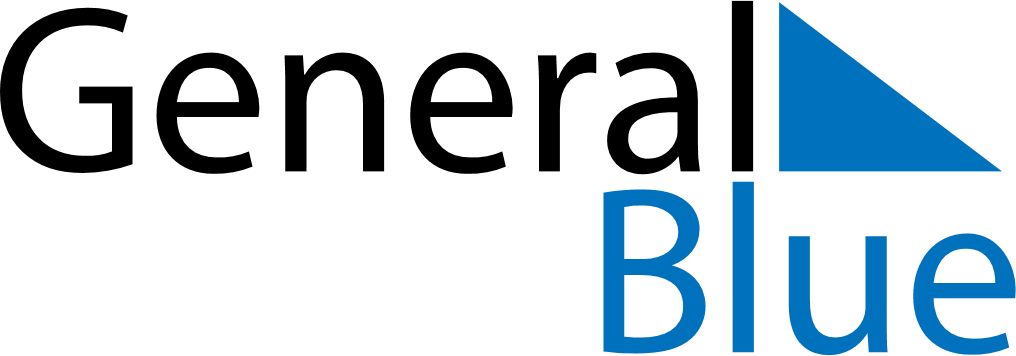 October 2024October 2024October 2024October 2024October 2024October 2024Soedra Sandby, Skane, SwedenSoedra Sandby, Skane, SwedenSoedra Sandby, Skane, SwedenSoedra Sandby, Skane, SwedenSoedra Sandby, Skane, SwedenSoedra Sandby, Skane, SwedenSunday Monday Tuesday Wednesday Thursday Friday Saturday 1 2 3 4 5 Sunrise: 7:09 AM Sunset: 6:42 PM Daylight: 11 hours and 33 minutes. Sunrise: 7:11 AM Sunset: 6:40 PM Daylight: 11 hours and 28 minutes. Sunrise: 7:13 AM Sunset: 6:37 PM Daylight: 11 hours and 23 minutes. Sunrise: 7:15 AM Sunset: 6:35 PM Daylight: 11 hours and 19 minutes. Sunrise: 7:17 AM Sunset: 6:32 PM Daylight: 11 hours and 14 minutes. 6 7 8 9 10 11 12 Sunrise: 7:19 AM Sunset: 6:29 PM Daylight: 11 hours and 10 minutes. Sunrise: 7:21 AM Sunset: 6:27 PM Daylight: 11 hours and 5 minutes. Sunrise: 7:23 AM Sunset: 6:24 PM Daylight: 11 hours and 1 minute. Sunrise: 7:25 AM Sunset: 6:22 PM Daylight: 10 hours and 56 minutes. Sunrise: 7:27 AM Sunset: 6:19 PM Daylight: 10 hours and 52 minutes. Sunrise: 7:29 AM Sunset: 6:17 PM Daylight: 10 hours and 47 minutes. Sunrise: 7:31 AM Sunset: 6:14 PM Daylight: 10 hours and 43 minutes. 13 14 15 16 17 18 19 Sunrise: 7:33 AM Sunset: 6:12 PM Daylight: 10 hours and 38 minutes. Sunrise: 7:35 AM Sunset: 6:09 PM Daylight: 10 hours and 33 minutes. Sunrise: 7:37 AM Sunset: 6:07 PM Daylight: 10 hours and 29 minutes. Sunrise: 7:39 AM Sunset: 6:04 PM Daylight: 10 hours and 24 minutes. Sunrise: 7:41 AM Sunset: 6:02 PM Daylight: 10 hours and 20 minutes. Sunrise: 7:43 AM Sunset: 5:59 PM Daylight: 10 hours and 15 minutes. Sunrise: 7:45 AM Sunset: 5:57 PM Daylight: 10 hours and 11 minutes. 20 21 22 23 24 25 26 Sunrise: 7:47 AM Sunset: 5:54 PM Daylight: 10 hours and 7 minutes. Sunrise: 7:49 AM Sunset: 5:52 PM Daylight: 10 hours and 2 minutes. Sunrise: 7:51 AM Sunset: 5:50 PM Daylight: 9 hours and 58 minutes. Sunrise: 7:54 AM Sunset: 5:47 PM Daylight: 9 hours and 53 minutes. Sunrise: 7:56 AM Sunset: 5:45 PM Daylight: 9 hours and 49 minutes. Sunrise: 7:58 AM Sunset: 5:43 PM Daylight: 9 hours and 44 minutes. Sunrise: 8:00 AM Sunset: 5:40 PM Daylight: 9 hours and 40 minutes. 27 28 29 30 31 Sunrise: 7:02 AM Sunset: 4:38 PM Daylight: 9 hours and 36 minutes. Sunrise: 7:04 AM Sunset: 4:36 PM Daylight: 9 hours and 31 minutes. Sunrise: 7:06 AM Sunset: 4:34 PM Daylight: 9 hours and 27 minutes. Sunrise: 7:08 AM Sunset: 4:31 PM Daylight: 9 hours and 23 minutes. Sunrise: 7:10 AM Sunset: 4:29 PM Daylight: 9 hours and 18 minutes. 